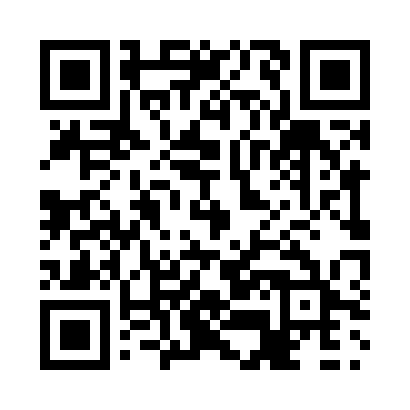 Prayer times for Sunny Slope, Ontario, CanadaMon 1 Jul 2024 - Wed 31 Jul 2024High Latitude Method: Angle Based RulePrayer Calculation Method: Islamic Society of North AmericaAsar Calculation Method: HanafiPrayer times provided by https://www.salahtimes.comDateDayFajrSunriseDhuhrAsrMaghribIsha1Mon3:365:351:246:479:1211:112Tue3:375:351:246:479:1211:103Wed3:385:361:246:479:1211:094Thu3:395:371:246:479:1111:095Fri3:405:371:246:479:1111:086Sat3:425:381:246:469:1111:077Sun3:435:391:256:469:1011:068Mon3:445:391:256:469:1011:059Tue3:455:401:256:469:0911:0410Wed3:475:411:256:469:0911:0311Thu3:485:421:256:459:0811:0212Fri3:495:431:256:459:0711:0013Sat3:515:441:256:459:0710:5914Sun3:525:451:266:449:0610:5815Mon3:545:461:266:449:0510:5716Tue3:555:471:266:449:0410:5517Wed3:575:481:266:439:0410:5418Thu3:595:491:266:439:0310:5219Fri4:005:501:266:429:0210:5120Sat4:025:511:266:429:0110:4921Sun4:035:521:266:419:0010:4822Mon4:055:531:266:418:5910:4623Tue4:075:541:266:408:5810:4424Wed4:095:551:266:408:5710:4325Thu4:105:561:266:398:5610:4126Fri4:125:571:266:388:5510:3927Sat4:145:581:266:388:5310:3728Sun4:155:591:266:378:5210:3629Mon4:176:001:266:368:5110:3430Tue4:196:021:266:358:5010:3231Wed4:216:031:266:358:4910:30